 Câmara Municipal de Armação dos Búzios
Sistema de Apoio ao Processo Legislativo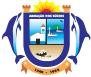 Dados ComplementaresPublicaçõesDecreto Legislativo nº 217, de 16 de fevereiro de 2016Identificação BásicaTipo de Texto ArticuladoNorma JurídicaTipo da Norma JurídicaDecreto LegislativoNúmero217Ano2016Data16 de Fevereiro de 2016EmentaAprovada as contas de gestão do Chefe do Poder Executivo no exercício 2014.Preparar para impressãoaAA CÂMARA MUNICIPAL DE ARMAÇÃO DOS BÚZIOS, por seus representantes legais, DECRETA:Art. 1º.  Ficam aprovadas as contas de gestão do Chefe do Poder Executivo no exercício 2014.Art. 2º.  Este Decreto Legislativo entrará em vigor na data da sua publicação, revogando-se todas as disposições em contrário.Sala das Sessões, 16 de Fevereiro de 2016Sala das Sessões, 16 de Fevereiro de 2016Sala das Sessões, 16 de Fevereiro de 2016Sala das Sessões, 16 de Fevereiro de 2016Sala das Sessões, 16 de Fevereiro de 2016